Committee on WIPO s (CWS)Seventh SessionGeneva, July 1 to 5, 2019SUMMARY BY THE CHAIRINTRODUCTIONAgenda Item 1:  Opening of the session	The seventh session was opened by Director Mr. Kunihiko Fushimi on behalf of the Director General of WIPO, Mr. Francis Gurry, who welcomed the participants.Agenda Item 2:  Election of the Chair and two Vice-Chairs	The CWS unanimously elected Mr. Jean-Charles Daoust (Canada) as Chair, and Mr. Sergey Biryukov (Russian Federation) as Vice-Chair.DISCUSSION OF AGENDA ITEMSAgenda Item 3:  Adoption of the agenda	The CWS adopted the agenda as proposed in document CWS/7/1 PROV.2.Agenda Item 4:  Revision of WIPO Standard ST.3	Discussions were based on documents CWS/7/2 REV and CWS/7/2 ADD.	The CWS noted the content of the documents.	The CWS approved the proposal for the new streamlined procedure for the revision of WIPO Standard ST.3, which will be included as a new Annex III to the Standard.  	The CWS approved the revised WIPO Standard ST.3 as presented in the Annex to document CWS/7/2 REV.  The CWS also approved the inclusion of new footnote 14 regarding the two-letter codes “EM”, “EP”, “EU” and “QZ” in WIPO Standard ST.3 as proposed in document CWS/7/2 ADD.Agenda Item 5:  Report on Task No. 58 by the ICT Strategy for Standards Task Force 	Discussions were based on an oral report presented by the Task Force Leader.	The CWS noted the content of the report.  In addition, the International Bureau requested that Intellectual Property Offices (IPOs) volunteer to serve as a co-leader of the Task Force.Agenda Item 6 (a):  Report on Task No.41, No.53, No.56 and No.63 	Discussions were based on document CWS/7/3 REV.	The CWS noted the content of the document and the Annexes. 	The CWS noted the plans of ST.96 implementations for Hague System and WIPO IP Admistration System (IPAS).	The CWS noted that the International Bureau encouraged participation in the testing of XML schemas for copyright orphan works, geographical indications and patent legal status. 	The Russian Federation Delegation delivered a presentation on their progress of Task No. 53 which focused on producing the schema to capture national Geographical Indication information.  Significant progress has been made on this task and the final draft (draft #4) should be available for incorporation into the next revision of ST.96 V4.0, in October 2019. 	The CWS also noted the issues on interoperable implementation of ST.96 and the contents regarding a centralized repository for ST.96 implementation schema.  The CWS supported the International Bureau collecting office-specific implementations of ST.96 to be hosted on the centralized repository. 	The CWS agreed on the proposal for the XML4IP Task Force to revisit which ST.96 components should be mandatory, in light of the interoperable design implementation proposed in the working document.	The CWS noted the proposal for monthly meetings to discuss potential revisions and several delegations commited their participation in the meetings.  The International Bureau reiterated that there will be only a maximum of two revisions to ST.96 per year except emergency release, as agreed at the sixth session.  The CWS noted that the International Bureau would suggest a regular day and time for the meetings.	The CWS considered the options for management of WIPO XML Standards based on ST.96 and agreed that it would leave the decision to the XML4IP Task Force on whether XML schema components should reside in ST.96 or the specific standard, for example ST.37.  The CWS requested that the XML4IP Task Force report its decisions and the changes in ST.96 and other WIPO Standards using XML to the next session of the CWS.	The CWS also approved the proposal by the XML4IP TF to reassign Task No. 63 to the Digital Transformation Task Force.	The CWS noted the discussion on the JSON specification by the Task Force.	The CWS noted the new audience of WIPO Standards and provided guidance including the provision of a developers forum, in addition to the Task Force wiki online forums which are currently used by IPOs to collaborate.  The CWS agreed to create a new developers forum so that developers can provide direct feedback on relevant WIPO Standards.	The CWS noted the need to extend the scope of ST.96 to ‘Intellectual Property’ from ‘Industrial Property’, thereby amending the definition of ‘IP’ in use with the Standard. 	The CWS noted the XML4IP Task Force work plan, including the next release of ST.96 on October 1, 2019.Agenda Item 6 (b):  Proposal for WIPO standard on Web API 	Discussions were based on document CWS/7/4, and Annex I and Annex II to this document.	The CWS noted the content of the document and its Annexes.	The CWS agreed on the creation of a new Task Force named “API Task Force”.  The CWS also agreed on the amendment of Task No. 56, which now reads as follows:“Prepare recommendations for data exchange supporting machine to machine communications focusing on: (i) facilitation of the development of web services which access IP resources; (ii) provision of business vocabulary and appropriate data structures; (iii) naming conventions for Uniform Resource Identifier (URI) of resources”; and (iv) provision of business cases for implementing web services.”	The CWS also agreed on the creation of an online forum to allow broader collaborative efforts between the newly established Task Forces and developers which are, or will be, developing Application Programming Interfaces (APIs) for accessing IP resources.	The Australian Delegation presented their progress of providing the second model example for the draft Web API Standard: patent legal status API. 	The CWS encouraged IPOs to participate in testing the new WIPO Centralized Access to Search and Examination (CASE) APIs once they are implemented.  	The International Bureau indicated that it plans to apply this Web API standard to WIPO web services and informed the CWS that the WIPO Sequence Validator already uses the draft API standard. 	The CWS encouraged its members to comment on the amended or new annexes of the draft standard.	The CWS requested that the International Bureau issue a circular inviting IPOs to nominate their experts on Web API development to participate in the new API Task Force and also to possibly volunteer to serve as the Task Force leader.  Several Offices indicated their interest in participating in the Task Force. 	The CWS requested the API Task Force to present a final proposal for the new draft session in the next session.Agenda Item 6 (c):  Proposal for JSON specification 	Discussions were based on document CWS/7/5.	The CWS noted the content of the document.	The CWS encouraged its members to comment on the working draft of the JSON Specification.  The CWS created a new Task which reads “prepare a proposal for recommendations for JavaScript Object Notation (JSON) resources compatible with WIPO Standard ST.96 to be used for filing, processing, publication and/or exchange intellectual property information.  	The CWS assigned the new Task to the XML4IP Task Force.  The CWS also encouraged its members to participate in the discussion on the JSON Specification, to test the JSON schema and provide feedback to the XML4IP Task Force. 	The CWS requested the XML4IP Task Force to present a final proposal for a new WIPO standard on JSON for consideration at its eighth session.Agenda Item 7 (a):  Report on Task No. 59 	Discussions were based on document CWS/7/6 and a presentation by Task Force co-leaders Australia and Russian Federation.	The CWS noted the content of the document and presentation and encouraged IPOs to participate in the discussions by the Blockchain Task Force.	The CWS approved the proposal for a revision of description of Task No. 59 and standard scope statement as presented by the co-leaders.  The new Task description and scope statement read as follows: Amended Task description: Explore the possibility of using blockchain technology in the processes of providing IP rights protection, processing information about IP objects and their use;Collect information about IPO developments in use of and experience with blockchain, assess current Industry Standards on blockchain and consider merit and applicability to IPOs;Develop reference models of using blockchain technology in the IP field, including guiding principles, common practice and use of terminology as a framework supporting collaboration, joint projects and proofs of concept; andPrepare a proposal for a new WIPO standard supporting the potential application of  blockchain technology within the IP ecosystem. Scope Statement: “This Standard aims to guide the Intellectual Property Offices (IPOs) and other Organizations that need to manage, store, process, exchange and disseminate IP data using Blockchain.  It is intended that by using this Standard, the implementation of Blockchain can be simplified and accelerated in an interoperable manner within the IP ecosystem.”Agenda Item 7 (b):  Report on the Blockchain Workshop 	Discussions were based on an oral report presented by the International Bureau.	Several delegations noted that the workshop provided valuable information about blockchain and was very useful for the Blockchain Task Force.Agenda Item 8 (a):  Report on Task No. 55 	Discussions were based on document CWS/7/7.	The CWS noted the content of the document including the information regarding the survey and the workshop.  	The CWS approved the proposed new description of Task No. 55, the description of which reads:  “Envisaging developing a WIPO standard assisting Industrial Property Offices (IPOs) in providing better “quality at source” in relation to applicant name, prepare a proposal for future actions aimed at the standardization of applicant names in IP documents and present it for consideration by the CWS.”  The CWS requested the Name Standardization Task Force to present a proposal for future actions for consideration at its eighth session.Agenda Item 8 (b):  Results of the survey on the use of identifiers for applicants by intellectual property offices 	Discussions were based on document CWS/7/8.	The CWS noted the content of the document with the survey results and analysis by the International Bureau.  The International Bureau informed the CWS that the individual and collective responses are published on the WIPO website along with document CWS/7/8.  The International Bureau indicated that the survey results and collective responses would be updated for enhancing readability of the documents by adding some diagrams and introducing minor editorial changes.  Once the updates have been completed, the CWS requested that the International Bureau publishes the survey results along with the individual and collective responses on the WIPO website.Agenda Item 8 (c):  Report on the Name Standardization Workshop 	Discussions were based on an oral report presented by the International Bureau.	The CWS noted the results of the Name Standardization Workshop held in May 2019.  In particular, the report indicated that IPOs face many challenges with changes to their handling of official legal records of applicant data.  Legal requirements, IT investments, funding, and other issues limit the ability of many IPOs to standardize applicant names or use identifiers.  Another complication is that different uses of applicant data can require different approaches to name standardization or identifiers, and the technology is evolving very rapidly.  Thus the Name Standardization Task Force does not consider sharing algorithms for name standardization to be useful at this time.	The CWS noted that the Task Force agreed to develop a forum for IPOs to share high level strategies for cleaning name data, develop materials to raise awareness of data quality issues, and develop guidance for IPOs and applicants on data practices.Agenda Item 9:  3D Task Force Report on Task No. 61 	Discussions were based on document CWS/7/9.	The CWS noted the content of the document and the work plan of the 3D Task Force and encouraged IPOs to participate in the Task Force discussions.	The CWS approved the questionnaire for IPOs on use of 3D models and images in the Annex to document CWS/7/9 with some modifications as follows: changing “patent laws” to “laws” in question 3.1 so Offices can consider all types of IP in their response.changing the answer choice “inventions” to “patents” thoughout the survey questionnaire, since the other answer choices were types of IP.combining utility models and patents into a single answer choice, since Office’s answers would likely be the same for both.adding two new questions to the survey as follows:“Which specific advantages and/or specific drawbacks do you expect from 3D models regarding search, for instance prior art search?”“Do you expect that applicants will comply to provide 3D models which fulfill the defined standards?”adding patents for chemical and biological molecules as an answer choice separate from other types of patents, since those technologies may need different requirements for 3D models provided by applicants.  The CWS agreed to split the answer choice for “patents” throughout the questionnaire into two choices, one for chemical and biological patents and one for all other types.changing the term “images” to “3D images” throughout the questionnaire and updating the glossary for clarification.	The Task Force presented a second questionnaire for industry and users, as referred to in paragraph 7 of document CWS/7/9.  Several delegations stated that it is important to collect industry and users’ opinion on this matter.  The CWS agreed to provide the document to IPOs as a model questionnaire to conduct their own outreach and to change the document title correspondingly.  The CWS noted that the model questionnaire could be changed by Offices before use to collect data from their applicants and users.  The CWS agreed to allow interested Observers to join the 3D Task Force and provide their responses to the applicant survey.	The CWS requested the International Bureau to issue a circular inviting IPOs to respond to the survey of IPOs presented in the Annex of document CWS/7/9 with the amendments above, and to attach the model questionnaire as an annex to the circular for IPOs to consider.  The CWS encouraged IPOs to collect the data indicated in the Model Survey from their applicants for consideration by the 3D Task Force.Agenda Item 10:  Digital Transformation Task Force Report on Task No. 62 	Discussions were based on document CWS/7/10.	The CWS noted the content of the document and the work plan of the Digital Transformation Task Force.  The Task Force Leader indicated that the Task Force intends to discuss existing practices and challenges with digital publication, agree on a definition and criteria for reviewing the WIPO Standards in the Task description, prioritize Standards for review, and begin reviewing Standards to develop proposed revisions.	The CWS noted the Task Force’s work plan and and encouraged IPOs to participate in the Task Force discussions.Agenda Item 11 (a):  Report on Task No. 47 	Discussions were based on document CWS/7/11.	The CWS noted the content of the document and the activities of the Legal Status Task Force reported by the Task Force leader.  The Task Force held six online meetings since the sixth session of the CWS to discuss revisions to ST.27 events and a new guidance document with common scenarios, resulting in the proposals to modify ST.27 presented at the seventh session.  The Task Force intends to continue revising ST.27 and ST.87 as needed based on input from Offices implementing the Standards, but does not expect any major revisions will be necessary.	The CWS noted the Task Force’s activities and work plan and encouraged IPOs to participate in the Task Force discussions.	The International Bureau reported they they intend to publish the nine ST.87 mapping tables submitted by IPOs in Part 7.13 of the WIPO Handbook with approval from CWS.  Two delegations requested to provide updated mapping tables before publication, due to changed circumstances that make their previously submitted tables outdated.	The CWS approved the publication of the received ST.87 mapping tables in Part 7.13 of the WIPO Handbook once the two requesting delegations have provided updated versions.  The CWS encouraged IPOs to provide or update their mapping tables for WIPO ST.27 and ST.87.  	The International Bureau proposed that the Task Force begin work on a proposed standard for Trademark Legal Status Data.  The CWS approved the proposal for the Task Force to begin work on a standard for Trademark Legal Status Data.	The CWS considered and approved the proposed modification of Task No. 47 and the assignment of modified Task No. 47 to the Legal Status Task Force.Agenda Item 11 (b):  Revision of WIPO Standard ST.27 	Discussions were based on document CWS/7/12.	The CWS noted the report by the Task Force Leader on the proposed revisions to ST.27 agreed on by the Task Force.  These include:Changes to the category descriptions to more explicitly reflect the types of IP rights and applications covered.Changing the word “issued” to “completed” in events D14 and D15 to better reflect the practice of Offices which may not issue the report to the applicant at the time it is completed.Clarifying the language in R12, R13, and R14 to better reflect their intended uses: R13 for name corrections, R14 for changes of ownership, and R12 for IPOs that do not distinguish the two situations.A new event “IP Right entered into force” for rights such as SPCs that enter into force at a later date than when the grant occurs.A new Common Scenarios Guidance Document with examples to assist IP Offices and users with understanding how to use ST.27.	The CWS noted the content of the document and approved the proposed revisions of the Main Body of WIPO Standard ST.27.  The CWS also approved the proposed revision of Annex I, with corresponding updates to Annex II, of WIPO Standard ST.27, as described in document CWS/7/12.	The CWS approved adding the proposed new Common Scenarios Guidance Document as Annex V of WIPO Standard ST.27 and moving the current Annex V to Annex VI with the title Category Based Guidance Document.	The CWS noted the invitation from the Task Force to comment on possible uses of the reserved field or the 15 procedure tags proposed by the International Bureau.	The CWS approved the International Bureau’s proposal to add three reserved characters to the event code, which are fixed as “xxx” and reserved for possible future use, as described in paragraphs 22 to 24 of document CWS/7/12.  The CWS noted that this revision allows IP Offices to proceed with implementation of ST.27 with a stabilized event coding format.  The CWS also approved a proposal to update paragraph 47 of ST.27 to reflect the position of the reserved characters.Agenda Item 11 (c):  Report on the implementation plans of WIPO Standard ST.87 	Discussions were based on an oral report presented by the Task Force Leader.	The CWS noted the content of the presentation, including one respondent which reported that ST.87 planning was useful for preparing to open their IPO and begin practice on industrial designs in the near future.Agenda Item 12 (a):  Report on Task No. 44 	Discussions were based on document CWS/7/13.	The CWS noted the content of the document and encouraged IPOs to share their implementation plan.Agenda Item 12 (b):  Revision of WIPO Standard ST.26 	Discussions were based on document CWS/7/14.	The progress report was presented by by the Sequence Listing Task Force Leader. 	The translation of free text qualifiers remains one of the outstanding issues for ST.26, and will affect the necessary amendments to the PCT legal framework.  The Delegation of China indicated its preference for both English and other languages to be used for these types of qualifiers although it will continue with its implementation plan supplied at the sixth session, based on the version 1.2 of the Standard.  The Delegation of Canada also indicated its preference for bilingual support (French & English) considering its constitutional obligations, but it indicated that it would not oppose the use of only Unicode Basic Latin characters for the free text qualifiers.	The Delegation of the United States of America also provided a separate presentation on the translation of free text qualifiers.  The CWS noted the proposal by the Sequence Listing Task Force to classify the 51 free text qualifiers as either ‘language-independent’ or ‘language–dependent’ within Annex I of ST.26.  The CWS also noted that a first draft of the roadmap will be provided by the Task Force in the third quarter of 2019 and a final draft of the revised Annex I for consideration at the eighth session of the CWS. 	The CWS encouraged IPOs to share their implementation plan with the International Bureau.	The CWS noted the content of the document and approved the proposed revision of WIPO Standard ST.26.  The CWS also approved that Annex III and Appendix to Annex VI of ST.26, which are XML instances; those will be published as separate downloadable files linked within the Standard, instead of publishing the XML instances in text format as part of the Standard.Agenda Item 12 (c):  WIPO Sequence Tool 	Discussions were based on document CWS/7/15 and a demonstration of the WIPO Sequence Tool by the International Bureau.	The CWS noted the content of the document, including the new name of the ST.26 common tool, now known as ‘WIPO Sequence’.  The CWS encouraged IPOs and users to trial the official release of the tool when it is provided in the second half of 2019 and provide feedback to the International Bureau.	The CWS also requested the Secretariat to issue a circular inviting IPOs to provide their implementation plans of WIPO Standard ST.26 to the International Bureau in 2019.Agenda Item 13 (a):  Report on Task No. 51	Discussions were based on document CWS/7/16.	The progress report was presented by the Authority File Task Force Leader. 	The CWS encouraged its Members to participate in the Authority File project by providing their own authority file data-sets to the International Bureau.	The CWS noted that the International Bureau would produce the PCT authority file in both the ST.37 TXT format in addition to the existing format, until the end of 2019, in order to support the transition of customers to the new ST.37 format.  From January 1, 2020, the CWS also noted that the International Bureau would be producing the authority file of PCT publications only in ST.37 format. Agenda Item 13 (b):  Revision of WIPO Standard ST.37	Discussions were based on document CWS/7/17 and the alternative proposal provided by the United Kingdom Intellectual Property Office (UK IPO) and supported by the Authority File Task Force Leader.	The CWS noted the content of the document.	One delegation indicated the need for the International Bureau to communicate with the PCT Working Group and the PCT Minimum Documentaton Working Group to update them of the changes to WIPO ST.37.  This is because ST.37 authority file information is part of the PCT Minimum Documentation.	The CWS approved the proposed revisions to WIPO Standard ST.37, both within CWS/7/17, its Annex, as well as the alternative proposal presented within the session.  The CWS noted that the alternative proposal, the amended XSD and DTD, would be published by the Secretariat. 	The CWS also approved the suggestion to provide the content of Appendixes to Annexes III and IV of WIPO Standard ST.37 as two downloadable files, linked within the Standard. Agenda Item 13 (c):  Publication of Authority File Web Portal 	Discussions were based on the oral report and demonstration of the WIPO authority file portal presented by the International Bureau. 	The CWS was informed that the authority files from 20 IP Offices and Organizations are currently available on the WIPO portal and a further eight have indicated their intention to supply their authority file information to the International Bureau in the near future. 	The CWS encouraged its Members to participate in this project.Agenda Item 14 (a):  Report on Task No.60 	Discussions were based on document CWS/7/18 CORR.	The CWS noted the content of the document and considered recommendations made by the Trademark Standardization Task Force.  The Task Force considered input from other relevant groups in the International Bureau, including the Madrid System group.	The CWS considered whether Task No.60 should be discontinued and decided to continue the Task so that the Task Force could work on the issues discussed under Agenda Item 14 (b).  	The CWS considered whether the Task Force should resume work on Task No. 49.  The CWS agreed to resume work on Task No. 49 since many EU Offices are already in the process of implementing EU directive 2008/95/EC. Agenda Item 14 (b):  Proposal for the revision of WIPO Standard ST. 60 	Discussions were based on document CWS/7/19.	The CWS noted the content of the document.  The Trademark Standardization Task Force provided recommendations on the items in Task No. 60.  	The CWS approved the proposed revision to ST.60 for assigning INID code 592 to Word Mark and code 593 to Figurative Mark.  The CWS approved creating a new INID code 594 for Combined Word and Figurative Mark.	Delegations could not reach agreement on the Task Force proposal not to split INID code 551 to distinguish collective marks, certification marks, and guarantee marks.  The CWS agreed to refer the matter to the Task Force for further discussion.Agenda Item 15 (a):  Report on Task No. 57 	Discussions were based on document CWS/7/20.	The CWS noted the content of the document and the work plan of the Design Representation Task Force.  The CWS encouraged IPOs to participate in the Task Force discussions.Agenda Item 15 (b):  Results of the survey on electronic visual representation on industrial designs 	Discussions were based on document CWS/7/21.	The CWS noted the content of the document.	The CWS requested the International Bureau to publish a report on survey results as well as individual and collective responses on the WIPO website.Agenda Item 16 (a):  Report on Task No. 50 	Discussions were based on document CWS/7/22.	The CWS noted the content of the document.  The Part 7 Task Force presented their plan to continue updating items in Part 7 of the WIPO Handbook, according to the priorities established at previous sessions of the CWS.	The CWS noted the potential for overlap between the work of the Digital Transformation Task Force reviewing WIPO Standard ST.18 on patent gazettes and the survey in Part 7.6 of the WIPO Handbook on bibliographic information in patent gazettes.  The CWS agreed to hold in abeyance the proposal to prepare a questionnaire for updating Part 7.6 of the WIPO Handbook pending the progress report of the Digital Transformation Task Force at the next session of the CWS.	The CWS approved the revised work plan and schedule for the Part 7 Task Force, with the modification to updating Part 7.6 noted above.	The CWS requested the Secretariat to issue a circular inviting IPOs to update their information in Part 7.3 of the WIPO Handbook.	The CWS requested the Part 7 Task Force to prepare a questionnaire to update Part 7.1 of the WIPO Handbook, for presentation at its eighth session.Agenda Item 16 (b):  Results of the survey on the grant and publication of SPCs and PTEs 	Discussions were based on document CWS/7/23.	The CWS noted the content of the document and requested the International Bureau to prepare and publish a report on the survey results as well as individual and collective responses in Part 7.7 of the WIPO Handbook.	The CWS noted that requests to survey information on Patent Term Adjustment should be directed to the Part 7 Task Force. Agenda Item 16 (c):  Questionnaire on numbering of published documents and registered rights 	Discussions were based on document CWS/7/24.	The CWS noted the content of the document.	The CWS approved the draft questionnaire to update Part 7.2.2 of the WIPO Handbook on numbering systems for published documents and registered rights. 	The CWS requested the Secretariat to issue a circular inviting IPOs to participate in the survey and requested the International Bureau to present the results of the survey for consideration at its eighth session.Agenda Item 17:  PAPI Task Force proposal for a questionnaire on providing access to publicly available patent information 	Discussions were based on document CWS/7/25.	The CWS noted the content of the document and the proposed questionnaire on access to publicly available patent information in the Annex to the working document.	The CWS agreed to the following proposed amendments to Part 1 of the questionnaire:Remove the definition of “basic patent information” from the glossary;Remove the word “basic” and the words “published applications or granted patents” from question 1;Remove questions 4 and 5 on authority file data from the questionnaire, since the International Bureau now publishes authority file data provided by IPOs in Part 7.14 of the WIPO Handbook;Modify question 7 to read “Are the online systems for patent information indicated above available in English for the user interface and search?  Any other languages?”;Change the answer choices for question 9 from “Yes / No / Partial” to “Yes, for all years / Yes, for some years / No”;Provide minor clarifications to the list of answer choices on questions 6, 8, and 10; andMove question 6 of the questionnaire to the second question and renumber other questions accordingly.	The CWS approved Part 1 of the draft questionnaire with the modifications described above and referred Part 2 back to the PAPI Task Force to prepare a proposal for the next session of the CWS.	The CWS requested the Secretariat to issue a circular inviting IPOs to participate in Part 1 of the survey.Agenda Item 18:  Report on the survey on the use of WIPO Standards 	Discussions were based on an oral report presented by the International Bureau. 	The CWS encouraged Offices to review their responses to the survey and if necessary update their information when they implement a WIPO Standard, when a new version of a WIPO Standard is released, or when they make significant changes to their IT systems that could impact their implementation of WIPO Standards.Agenda Item 19:  Report on Annual Technical Reports (ATRs) 	Discussions were based on an oral report presented by the International Bureau.	The CWS noted declining participation rates by Offices in the ATRs and requested input on ways to improve ATRs, considering the complexity of the questionnaires, the duplication of other WIPO questionnaires, and the availability of this information on IPO websites.  The CWS requested that the International Bureau prepare a proposal to improve the ATRs at the next session of the CWS, and use the ATR channel to gather input from Offices.  The input should start by reviewing the objectives of the ATRs and then proceed to the modifications to the questionnaire in alignment with the updated objectives. Agenda Item 20:  Report by the International Bureau on the provision of technical advice and assistance for capacity building to industrial property offices in connection with the mandate of the CWS 	Discussions were based on document CWS/7/26.	The CWS noted the content of the document and of the 2018 activities of the International Bureau, related to providing technical advice and assistance for capacity building to IPOs, regarding dissemination of IP standards information.	Two Representatives requested assistance from the International Bureau in support of capacity building and staff training on the use of WIPO Standards for their Offices and member states. 	The CWS noted the 2018 activities of the International Bureau, related to providing technical advice and assistance for capacity building to IPOs, regarding dissemination of IP standards information.  The CWS also noted that this document would serve as a basis of the relevant report to be presented to the WIPO General Assembly to be held in 2019, as requested at its 40th session held in October 2011 (see paragraph 190 of document WO/GA/40/19).Agenda Item 21: Consideration of the Work Program and Tasks List of the CWS 	Discussions were based on document CWS/7/27.	The CWS noted the content of the document and considered the Task List and agreed on its final version for incorporation in the CWS Work Program, including the agreements reached at this session.MEETINGS OF THE CWS TASK FORCES	During this session, the following CWS Task Forces held informal meetings:  3D, Design Representation, Digital Transformation, ICT Strategy for Standards, Legal Status, Name Standardization, SEQL and Trademark Standardization Task Forces.[End of document]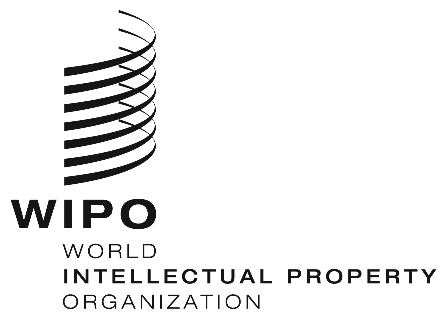 ECWS/7/28 REV.     CWS/7/28 REV.     CWS/7/28 REV.     ORIGINAL:  ENGLISH  ORIGINAL:  ENGLISH  ORIGINAL:  ENGLISH  DATE:  July 8, 2019  DATE:  July 8, 2019  DATE:  July 8, 2019  